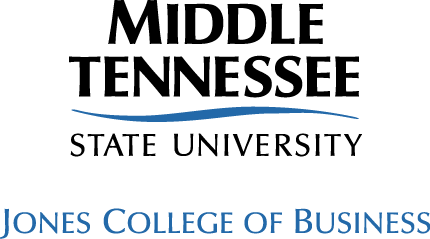 Course Syllabus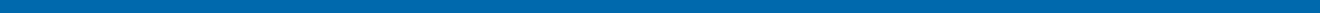 International Financial Reporting and Controls - 5370 - ACTG 6570 - 001Instructor: Stephen B. Salter, Professor of AccountingOffice Number:  Business and Aerospace Building North 409Phone:  Office: 615-898-2345 (leave a message)Email: Stephen.Salter@mtsu.edu (best way to reach me)Office Hours: Tuesday and Wed 1 to 3-30 PM Class Time and Room: Course Expectations:  Internet Assignments, Written Homework, Exams, Written In-Class Assignments. Prerequisite: 9 hours of Accounting with a grade of C or better.Short Description of the Course Advanced study of international financial reporting issues, global financial statement analysis, international accounting standards, foreign currency translation, foreign currency transaction reporting, international management accounting issues, and international taxation practices. Required Materials:International Accounting, 5/e Timothy Doupnik and others McGraw Hill Copywrite 2020. Earlier editions not acceptable. Please buy the version with the Connect liscence. Alternatively, you can get the Connect license and book bundle at https://connect.mheducation.com/class/s-salter-fall-2019-actg-6570---001  Cases. These can be purchased as a package from the Harvard Business School. The cost is $34.00 base. You need to register and buy the package at: https://hbsp.harvard.edu/import/656778  If a case is not in the Harvard list, I will provide it.Grading:Points:Total Points to Letter gradeAssignments:Case Writeup. Group activity with five groups of 2. You must read the PowerPoints, chapter, and readings and prepare a draft answer to the case before which your group turns in at the beginning of class. Case Discussions The case will be discussed in class and points awarded based on your participation. You may receive a chance to do a rewrite or “what did I learn memo.”Homework on Connect: You will do at least ten homework’s. The due dates are on D2L in the Connect Homework Section. Paper: Starting with day one, each group will prepare a journal illustrating how their country deals with the topic of the day. The journal must be typed and will be turned in at the end of the semester. I reserve the right to review each group's journal during the semester. Each group will make a short presentation on their country’s position at the beginning of designated classes. Countries available are: Croatia, Colombia, Kenya, and New ZealandExams: The midterm and final exams will be an integrative case, several essays and/or problems. Assignments and Tentative Calendar:Policies and InformationSchedule:Please see detailed course schedule on D2L to help you prepare for each class.Electronic Devices:All electronic devices (cell phones, etc.) should be turned off during class except in emergency situations. Under no circumstances may students use these items during exams. Attendance:Students are expected to arrive to class on time.  Entering class late disrupts both the professor and your fellow students.  As per university policy, attendance will be taken intermittently.  If you must miss a class, you are responsible for obtaining and completing all material covered in that class session. As a practical matter, students who miss class do not do well in this course. Participation:  Your active participation during class is expected.  You should read each chapter prior to the class session in which the chapter is introduced.  You should bring the chapter(s) that will be covered with you to class including the notes and exercises/problems, as well as any handouts from D2L. Exam Conduct:Possession of unauthorized electronic items are prohibited during exams and will result in a grade of zero for the exam.  Academic Conduct: Middle Tennessee State University takes a strong stance against academic misconduct.  Academic misconduct includes, but is not limited to, plagiarism, cheating, and fabrication.  1.  Plagiarism. The adoption or reproduction of ideas, words, statements, images, or works of another person as one's own without proper attribution. This includes self-plagiarism, which occurs when an author submits material or research from a previous academic exercise to satisfy the requirements of another exercise and uses it without proper citation of its reuse.2.  Cheating. Using or attempting to use unauthorized materials, information, or aids in any academic exercise or test/examination. (i.e. phones, computers, iPod, headphones or notes or books of any kind)3.  Fabrication. Unauthorized falsification or invention of any information or citation in an academic exercise.Students guilty of academic misconduct, either directly or indirectly, through participation or assistance, are immediately responsible to the instructor of the class. In these instances, the faculty member has the authority to assign an appropriate grade for the exercise or examination, or to assign an F in the course, as is proportional to the nature and extent of academic misconduct.Reasonable Accommodations for Students with Disabilities:Middle Tennessee State University is committed to campus access in accordance with Title II of the Americans with Disabilities Act and Section 504 of the Vocational Rehabilitation Act of 1973.  Any student interested in reasonable accommodations can consult the Disability & Access Center (DAC) website www.mtsu.edu/dac and/or contact the DAC for assistance at 615-898-2783 or dacemail@mtsu.edu.  ADA accommodation requests (temporary or permanent) are determined only by the DAC.  Students are responsible for contacting the DAC to obtain ADA accommodations and for providing the instructor with the Accommodation Letter from the DACJCOB Additional Policies that ApplyProfessionalism: The Jones College of Business is a professional school.  In the Jones College of Business, students will demonstrate Professionalism, which includes these behaviors:A solid work ethic demonstrated by preparation, punctuality, participation, and productivity;Respectful and courteous interaction with others;Ethical conduct; andProfessional deportment highlighted by business-appropriate dress, diction, and demeanor.As a Jones College student, part of your preparation for your future career includes the ability to adapt to the expectations of your supervisors and to manage your own expectations relative to your position within the organization.  The faculty in the Jones College expect that you will take this aspect of your preparation seriously.In this course, the instructor has specific expectations of students related to Professionalism:Students will complete all appropriate preparatory work, including reading assigned textbook chapters, viewing video lectures, and taking notes, prior to class meetings.Students will approach the course in a professional way and will submit all work on time unless an unforeseen circumstance occurs that is covered under university policy (e.g., illness).Students will interact with others (students and the instructor) in a respectful manner.Students will use business-related style when contacting the instructor.  Emails should have “ACTG course number” in the subject line.  Students should use a proper salutation and closing.  The body of the email should be clearly written and should avoid the use of slang.Students will arrive at the classroom in advance of the start time and will remain until the instructor dismisses the class.  “Coming and going” during class meetings is unacceptable behavior. Students will manage personal needs (e.g., water breaks, bathroom breaks) and obligations (e.g., returning telephone calls) outside of class meeting times.  Students will use technology in a constructive manner as related to the course.  Only approved calculators may be used on exams.Students may not wear hats or caps, earbuds or headphones of any type, sunglasses, or smart watches or other devices on exam days.  Specific exam policies will be distributed to the class.Students will follow the MTSU honor code.Students will dress and behave in an appropriate way.  The classroom is a learning environment, and learning Accounting is our focus.  Students are expected to dress and behave in a manner that aligns with learning Accounting.  Clothing or behavior that contains offensive language or images or that is distractive of the learning process is inappropriate for this classroom.  If necessary, the instructor will determine what is offensive or distracting.  The instructor reserves the right to take steps to ensure classroom decorum, including removing an offending student from the classroom.Failure to meet expectations may result in disciplinary action, ranging from simple individual discussions to grade reductions to expulsion from the class, as allowed under MTSU policy.Philosophical Foundation of Courses and PoliciesThe Mission of the Jones College of Business:The mission of the Jones College of Business is to:Foster student success in a large business school with a small school feeling created by caring, professional faculty and staff interacting with students as individuals, in small classes, through proactive student organizations, and in a broad range of other settings, with students’ needs constantly of prime consideration; Provide career opportunities to our students by capitalizing on our extensive alumni network—82 percent of Jones College graduates live and work in Middle Tennessee; andCultivate an international perspective among students that enables them to contribute to and succeed in the global marketplace.We will produce graduates from our bachelor, master, doctoral, and executive and continuing education programs who are prepared for challenges and advancements in their chosen careers.Vision Statement of the Department of Accounting:The Department of Accounting of the Jones College of Business at Middle Tennessee State University seeks to be the premier center for excellence in the fields of Accounting and Business Law in the Middle Tennessee region.The Mission Statement of the Department of Accounting:The mission of the Department of Accounting of the Jones College of Business at Middle Tennessee State University is to: Prepare students technically, ethically, and professionally for successful careers in accounting through affordable accounting programs at the undergraduate and graduate levels; Cultivate a student-centric learning environment where faculty interact with students as individuals, through innovative and effective pedagogy. Produce research and perform service that engages and positively impacts the university, the accounting profession, and the broader community.Offer a flexible graduate program that develops students’ decision making and communication skills and provides a path to professional accounting certifications.Department of Accounting Web Site: http://www.mtsu.edu/accounting  6:00 pm - 9:00 pmThursdayBUSINESS AND AEROSPACE BLDG S301ItemTotal PointsCase Writeup.250In class Case Discussion100Paper200Homework on Connect250Final and Midterm Exam200Total1000PointsLetter Grade900 points or higher A  889-898 pointsB+800-888 pointsB789-798 pointsB-780-788 pointsC+700-778 pointsCBelow 700 pointsFDateTopicReadingReadingAssignmentAssignment8/29Introduction of the syllabus and instructorAn introduction to global accountingDoupnik et al. Ch1Doupnik et al. Ch1In D2L In Defense of NAFTA Cathay’s MaydayForm groupsIn D2L In Defense of NAFTA Cathay’s MaydayForm groups9/5Basics and Challenges of International Accounting and International BusinessDoupnik et al. Ch2Doupnik et al. Ch2Each group will select a country from the list above. Tell us about its culture, economy, and institutions. The following websites will be useful:https://www.hofstede- insights.com/product/compare-countries/http://www.juriglobe.ca/eng/syst- onu/index.phphttps://data.worldbank.org/indicator/NY.GDP.MKTP.KDI suggest you start with Wikipedia. Each group will select a country from the list above. Tell us about its culture, economy, and institutions. The following websites will be useful:https://www.hofstede- insights.com/product/compare-countries/http://www.juriglobe.ca/eng/syst- onu/index.phphttps://data.worldbank.org/indicator/NY.GDP.MKTP.KDI suggest you start with Wikipedia. 9/12IFRS and National GAAPDoupnik et al. Ch3Doupnik et al. Ch3Case: IFRS: Canada’s DecisionNobes, C.W., and Zeff, S.A., 2016.Have Canada, Japan, and SwitzerlandAdopted IFRS? Australian AccountingReview, 26(3), pp.284-290Case: IFRS: Canada’s DecisionNobes, C.W., and Zeff, S.A., 2016.Have Canada, Japan, and SwitzerlandAdopted IFRS? Australian AccountingReview, 26(3), pp.284-2909/19The Impact of IFRS on CompaniesDoupnik et al. Ch 4/5Doupnik et al. Ch 4/5Case: Essar EnergyShafron 2019 (introduction, literature, and conclusions mainly)Case: Essar EnergyShafron 2019 (introduction, literature, and conclusions mainly)9/26Auditing: Offshoring and OutsourcingGupta et al. (2019) in D2LGupta et al. (2019) in D2LCase: Rethinking Legal Services In The Face Of GlobalizationCase: Rethinking Legal Services In The Face Of Globalization10/3Auditing: Managing the Global Audit firmDoupnik et al. Ch11Doupnik et al. Ch11Case: Bob Chen or David Shorter (to be distributed by Dr. Salter)Case: Bob Chen or David Shorter (to be distributed by Dr. Salter)10/10Mid Term Exam in Class Covers Chapters 1 to 5 and 11 (take-home no formal class)Mid Term Exam in Class Covers Chapters 1 to 5 and 11 (take-home no formal class)Mid Term Exam in Class Covers Chapters 1 to 5 and 11 (take-home no formal class)Mid Term Exam in Class Covers Chapters 1 to 5 and 11 (take-home no formal class)Mid Term Exam in Class Covers Chapters 1 to 5 and 11 (take-home no formal class)10/17Managing the foreign operation basics of foreign exchange.Doupnik et al Ch 6Case: Molto DeliziosoCase: Molto Delizioso10/24Translation of Foreign Currency Statements Doupnik et al. Ch 7Case 7-2  Palmerstown Company Doupnik BookCase 7-2  Palmerstown Company Doupnik Book10/31Managing theForeign Operation, Transfer PricingDoupnik et al. Ch9Case: Transfer Pricing at CamecoCase: Transfer Pricing at Cameco11/7Managing theForeign Operation, The Foreign Corrupt Practices ActDoupnik et al. Ch 11, Instructor supplemented.FCPAReadingCase: Kirat Housing DevelopmentCase: Kirat Housing Development11/14International Management Accounting Doupnik et al. Ch 10Case 10-1 Felix Machine Company in the Doupnik BookCase 10-1 Felix Machine Company in the Doupnik Book11/21Sustainability Globally and ReportingDoupnik et al. Ch 12Amanco: Developing the Sustainability Scorecard.Amanco: Developing the Sustainability Scorecard.11/28ThanksgivingEffectively end of Classes but exam to follow.Effectively end of Classes but exam to follow.Effectively end of Classes but exam to follow.Final Exam Date TBA.